Важная информация для родителей: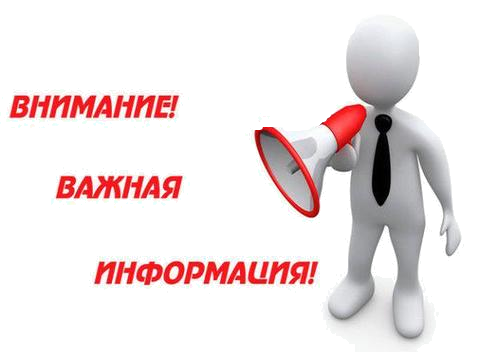 Уважаемые родители!Школы Подмосковья закрываются для очного посещения на три недели с 21 марта по поручению губернатора Андрея Воробьева.Для обучающихся организовано дистанционное обучение на онлайн – платформе школы». С 21 марта на свободное посещение переходят все подмосковные колледжи и вузы.Мы должны понимать, что закрытие школ и свободное посещение подразумевает добровольную самоизоляцию детей – они не должны появляться в общественных местах.Берегите себя и свое здоровье!